Introduction: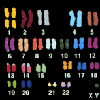 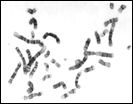 Summarize the purpose of this exercise in one sentence.G-banding is used to visualize the chromosomes.  Describe what is being stained in order to debunk the common misconception that each band is a single gene.What three characteristics are used to analyze and pair up the chromosomes in order to create the karyotype?Patient Histories:  Follow the directions to drag the chromosomes to their proper locations on the karyotypes to completes them for Patients A, B and C.  Answer the following questions.Record patient A’s history / symptoms.What notation would you use to characterize Patient A's karyotype?(Hint: Read “interpreting the Karyotype”)What diagnosis would you give patient A?Record patient B’s history / symptoms.What notation would you use to characterize Patient B's karyotype?What diagnosis would you give patient B?What inference can be made about this condition when comparing the patient’s diagnosis and history / symptoms record?Record patient C’s history / symptoms.What notation would you use to characterize Patient C's karyotype?What diagnosis would you give patient C?What inferences can be made about this condition when comparing the patient’s diagnosis and history / symptoms?Use the internet to look up the following chromosomal abnormalities and fill out the rest of the table:  Chromosomal AbnormalityPhenotype (Symptoms)Turner Syndrome Down Syndrome XYY syndromeTriple-X syndromeKlinefelter syndrome